                                                                                                «УТВЕРЖДАЮ»                                                                                            директор школы № 5                                                                                            _________________                                                                                            В.И. Стенгач                                                                                            приказ  №____ от «___»_____2019 г.РАБОЧАЯ ПРОГРАММАУЧЕБНОГО КУРСА  БИОЛОГИЯИЗУЧАЕМОГО НА БАЗОВОМ УРОВНЕКЛАСС 5Ф.И.О. учителя  Горбачук Вера МихайловнаРассмотрено на заседании педагогического совета № 1от 30.08.2019 года.2019 год«СОГЛАСОВАНО»                                                «СОГЛАСОВАНО»рук-ль ШМО(ГМО)                                            зам.директора по УВР_______________                                               __________________________________                                               ___________________Пр. №___ от «__»_____2019 г.                       «___»__________2019 г.ПОЯСНИТЕЛЬНАЯ ЗАПИСКАРабочая программа по биологии для 5 класса разработана на основе авторской программы И.Н. Пономарёвой, В.С. Кучменко, О.А. Корниловой, А.Г. Драгомилова, Т.С. Суховой.   Биология: 5-11классы: программы. / И.Н. Пономарёва, В.С. Кучменко, О.А. Корнилова и др. — М.: Вентана-Граф, 2014 и соответствует Федеральному государственному образовательному стандарту основного общего образования (ФГОС ООО) утвержденному приказом Министерства образования и науки Российской Федерации от 17 декабря 2010 г. № 1897 по биологииТип программы: базовая программа по биологии.Реализация учебной программы обеспечивается учебником:  И.Н. Пономарева, И.В. Николаев, О.А Корнилова Биология: 5 класс: учебник для учащихся общеобразовательных организаций/ И.Н. Пономарева, И.В. Николаев, О.А Корнилова; под ред. И.Н. Пономаревой. – М. : Вентана-Граф, 2019, включенным в Федеральный Перечень учебников, рекомендованных Министерством образования и науки РФ к использованию в образовательном процессе в общеобразовательных учреждениях, реализующих образовательные программы общего образования и имеющих государственную аккредитацию, на 2019-2020 учебный год. Форма организации учебных занятий: классно-урочная система.Учебное содержание курса в авторской программе И.Н. Пономаревой рассчитано на 35 часов в год, из них 3 часа – резервное время, которые не закреплены за каким-либо разделом. Рабочая программа рассчитана на 34 часа в год, 1 час в неделю.  Сокращение учебных часов выполнено за счет резервных уроков, предусмотренных автором программы. Содержание программы остается в полном объеме.По отношению к авторской программе в рабочую программу внесены следующие изменения:на 2 часа сокращено изучение темы «Человек на планете Земля»;Из высвободившегося времени:добавлено 2 часа на изучение темы «Биология – наука о живом мире»;добавлено 2 часа на изучение темы «Многообразие живых организмов» (учитывая объем информации);темы «Грибы», «Лишайники» изучаются после темы «Бактерии»  - это логически правильно, так как изучение материала происходит с учетом усложнения живых организмов.Содержание программы остается в полном объеме.В течение года в программе может произойти изменения количества часов по темам. Возможны расхождения в количестве часов на изучение отдельных тем. Цели и задачи учебного предмета «Биология».Целями биологического образования в основной школе являются:социализация учащихся как вхождение в мир культуры и социальных отношений, обеспечивающее включение учащихся в ту или иную группу или общность – носителя её норм, ценностей, ориентаций, осваеваемых в процессе знакомства с миром живой природы;приобщение к познавательной культуре как системе познавательных (научных) ценностей, накопленных обществом в сфере биологической науки.Помимо этого, биологическое образование учащихся призвано обеспечить:ориентацию в системе моральных норм и ценностей: признание высокой ценности жизни во всех её проявлениях, здоровья своего и других людей; экологическое сознание; воспитание любви к природе;развитие познавательных мотивов, направленных на получение нового знания о живой природе; познавательных качеств личности, связанных с усвоением основ научных знаний, овладение методами исследования природы, формированием интеллектуальных умений;овладение ключевыми компетентностями: учебно-познавательными, информационными, ценностно-смысловыми, коммуникативными;формирование у учащихся познавательной культуры, осваиваемой в процессе познавательной деятельности и эстетической культуры как способности к эмоционально-ценностному отношению к объектам живой природы.Задачами курса биологии в 5 классе являются: формирование ценностного отношения к живой природе;развитие познавательных мотивов, направленных на получение знаний о живой природе; познавательных качеств личности, связанных с овладением методами изучения природы, формированием интеллектуальных и практических умений;овладение ключевыми компетентностями: учебно-познавательной, информационной, ценностно-смысловой, коммуникативной;формирование у обучающихся познавательной культуры, осваиваемой в процессе познавательной деятельности, и эстетической культуры как способности эмоционально-ценностного отношения к объектам живой природы      освоение знаний о живой природе и присущих ей закономерностях; овладение умениями сравнивать, наблюдать, узнавать, делать выводы, соблюдать правила, применять биологические знания для объяснения процессов и явлений живой природы;развитие познавательных интересов, интеллектуальных и творческих способностей в процессе проведения наблюдений за живыми организмами, биологических экспериментов, работы с различными источниками информации;иcпользование приобретенных знаний и умений в повседневной жизниМесто учебного предмета «Биология» в учебном плане.Предмет биология относиться к образовательной области естественно-научные предметы. В соответствии с учебным планом школы на 2019-2020 учебный год рабочая программа рассчитана на 34 часа в год (1 час в неделю). На проведение лабораторных работ отводится 4 часов.Результаты освоения учебного предмета «Биология»Планируемые результаты обучения:Личностные:формирование ответственного отношения к обучению; формирование познавательных интересов и мотивов к обучению; формирование навыков поведения в природе, осознания ценности живых объектов; осознание ценности здорового и безопасного образа жизни; формирование основ экологической культуры Метапредметные:Регулятивные УУД умения организовывать свою деятельность; отражают способность обучающегося строить учебно-познавательную деятельность, учитывая все её компоненты (цель, мотив, прогноз, средства, контроль, оценка).определять и формулировать цель деятельности, составлять план действий по решению проблемы (задачи)определять цель учебной деятельности с помощью учителя и самостоятельно,осуществлять действия по реализации планаКоммуникативные УУД умения общаться, взаимодействовать с людьми; способность обучающегося осуществлять коммуникативную деятельность, использование правил общения в конкретных учебных и внеучебных ситуациях; самостоятельная организация речевой деятельности в устной и письменной формедоносить свою позицию до других, владея приёмами монологической и диалогической речиоформлять диалогическое высказывание в соответствии с требованиями речевого этикета;различать особенности диалогической и монологической речи;описывать объекты живой природы: передавать их характеристики,характеризовать качества, признаки объектов живой природы, относящие их к определённому классу (виду);характеризовать существенный признак разбиения объектов на группы (классификации); приводить доказательства истинности проведённой классификации;понимать другие позиции (взгляды, интересы)слушать других, пытаться принимать другую точку зрения, быть готовым изменить свою точку зрения;договариваться с людьми, согласуя с ними свои интересы и взгляды, для того чтобы сделать что-то сообщастремиться к сотрудничеству с учителем, сверстниками в рамках учебного диалога, при работе в группах, в поиске и сборе информации;Познавательные УУД умения результативно мыслить и работать с информацией в современном мире; система способов познания окружающего мира, построения самостоятельного процесса поиска, исследования и совокупность операций по обработке, систематизации, обобщению и использованию полученной информации.извлекать информацию, ориентироваться в своей системе знаний и осознавать необходимость нового знания, делать предварительный отбор источников информации для поиска нового знания, добывать новые знания (информацию) из различных источников и разными способамиперерабатывать информацию для получения необходимого результата, в том числе и для создания нового продуктавыполнять анализ (анализировать текст и рисунки учебника, результаты опытов, элементарных исследований; анализировать информацию учителя о выдающихся учёных-естествоиспытателях; изображение внутреннего строения лишайника; пути расселения человека по карте материков Земли; выделять признаки живых организмов; главные особенности строения растительной и животной клеток, бактерий, грибов используя рисунки учебника; существенные признаки приспособленности организмов к среде обитания);преобразовывать информацию из одной формы в другую и выбирать наиболее удобную для себя форму.Предметные:основные признаки живой природы;устройство светового микроскопа;основные органоиды клетки;основные органические и минеральные вещества, входящих в состав клетки;ведущих естествоиспытателей и их роль в изучении природы. объяснять значение биологических знаний в повседневной жизни;характеризовать методы биологических исследований;работать с лупой и световым микроскопом;узнавать на таблицах и микропрепаратах основные органоиды клетки;объяснять роль органических и минеральных веществ в клетке;соблюдать правила поведения и работы с приборами и инструментами в кабинете биологии. усвоение системы научных знаний о живой природе и закономерностях ее развитияформирование первоначальных систематизированных представлений о биологических объектах, процессах, явлениях, овладение понятийным аппаратом биологии. приобретение опыта использования методов биологической науки и проведения несложных биологических экспериментов для изучения живых организмовпонимание возрастающей роли естественных наук и научных исследований в современном мире.формирование основ экологической грамотности: способности оценивать последствия деятельности человека в  природе, влияние факторов риска на здоровье человека, осознание необходимости сохранения природы.научиться объяснять роль биологии в практической деятельности людей; места и роли человека в природеовладение методами: наблюдение, описание.формирование представлений о значении биологических наук в решении глобальных проблемосвоение приемов  оказания первой помощи, рациональная организация труда и отдыха.II. СОДЕРЖАНИЕ УЧЕБНОГО МАТЕРИАЛАIII. УЧЕБНО-ТЕМАТИЧЕСКОЕ ПЛАНИРОВАНИЕЛабораторные работы:«Изучение устройства увеличительных приборов». «Знакомство с клетками растений». «Знакомство с внешним строением побегом растения».«Наблюдение за передвижением животных». «Изучение внешнего строения птиц»IV. КАЛЕНДАРНО-ТЕМАТИЧЕСКОЕ ПЛАНИРОВАНИЕV. Учебно-методическое и материально-техническое обеспечение образовательного процессаУчебно-методический комплектУчебник: Биология: 5 класс: учебник для учащихся общеобразовательных организаций/ И.Н. Пономарева, И.В. Николаев, О.А Корнилова; под ред. И.Н. Пономаревой. – М. : Вентана-Граф, 2019Авторская программа И.Н. Пономарёвой: И.Н. Пономарева, В.С. Кучменко, О.А. Корнилова, А.Г. Драгомилов, Т.С. Сухова: Биология: 5-11 классы: программы. / И.Н. Пономарёва, В.С. Кучменко, О.А. Корнилова и др. — М.: Вентана-Граф, 2014 Методическое пособие: И.Н. Пономарева Биология: 5 класс: методическое пособие/ И.Н. Пономарева, И.В. Николаев, О.А Корнилова. – М. : Вентана-Граф, 2015Дополнительная литератураПономарева И.Н., Корнилова О.А., Кучменко В.С. Биология: Растения. Бактерии. Грибы. Лишайники. 6 класс. Методическое пособие для учителя.- М.: Вентана-Граф, 2005.Мирзоев С.С. Активизация познавательного интереса учащихся // Биология в школе, 2007. №6.Селевко Г.К. Энциклопедия образовательных технологий, т.1. - М.: НИИ школьных технологий, 2006.Анастасова Л.П., Кучменко В.С., Цехмистренко Т.А. Формирование здорового образа жизни на уроках биологии: Методическое пособие. 6-9 классы. – М.: Вентана-Граф, 2007.Исследовательская и проектная деятельность учащихся по биологии: метод. пособие / Е.В. Тяглова. – 2-е изд., стереотип. – М.: Планета, 2010.Организация проектной и исследовательской деятельности школьников: биология : 5-9 классы: методическое пособие / Л.А. Громова. – М.: Вентана-Граф, 2015.Интернет-ресурсыhttp://edu.ru – Федеральный портал «Российское образование»http://fcior.edu.ru, http://eor.edu.ru – Ресурсы, представленные на портале ФЦИОР (Федеральный центр информационных образовательных ресурсов)http://katalog.iot.ru/ - Каталог образовательных ресурсов сети Интернет для школы http://school-collection.edu.ru/ - Единая коллекция цифровых образовательных ресурсов – http://window.edu.ru/ - Портал «Единое окно доступа к образовательным ресурсам»http://www.openclass.ru - сайт сетевых образовательных сообществ «Открытый класс» www.bio.nature.ru – Научные новости биологии www.bio.1september.ru – Газета «Биология» http://www.it-n.ru/ - Портал «Сеть творческих учителей»www.teleschool.ru – Телешколаwww.en.edu.ru - Естественнонаучный образовательный порталwww.valeo.edu.ru - Здоровье и образованиеhttp://adventure.hut.ru/general/ - Мир путешествий и приключений. Планета Земляhttp://nature.ok.ru/ - Редкие и исчезающие животные Россииwww.floranimal.ru – сайт о животных и растенияхhttp://www.virtulab.net/ - виртуальные лабораторные работыhttp://iklass.home-edu.ru – дистанционное обучение.http://www.krugosvet.ru/taxonomy/term/15 - Энциклопедия «Кругосвет»http://bio.1september.ru/index.php - Электронная версия газеты « Биология». Сайт для учителей «Я иду на урок биологии»Наглядные пособияТаблицыРисунки разнообразных организмовФотографии растений, животных, грибовПортреты ученыхГербарии растенийКоллекция «Насекомые»Живые объектыТехнические средства обученияКомпьютерУчебно-практическое оборудованиеМикроскопы, лупыЛабораторное оборудованиеГотовые микропрепаратыСпециализированная учебная мебельУченические столы с комплектом стульевСтол учительский с тумбойШкаф для хранения учебно-методической литературы.Тумбы для хранения таблиц и плакатов.Компьютерный столМультимедийная поддержка курсаБиология. Растения. Бактерии. Грибы. Лишайники. 6 класс. Образовательный комплекс, (электронное учебное издание), Фирма «1С», Издательский центр «Вентана-Граф», 2007.VI. Планируемые результаты изучения учебного предмета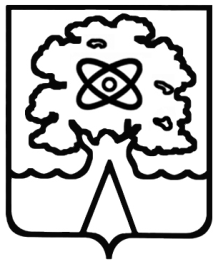 Администрация города Дубны Московской областиУправление народного образованияМуниципальное общеобразовательное учреждение «Средняя общеобразовательная школа №5 г.  Дубны Московской области» («Школа №5»)Раздел программыСодержаниеКол-во часовБиология – наука о живом миреЧеловек и природа. Живые организмы – важная часть природы. Отличие живых тел от тел неживой природы. Признаки живого: обмен веществ, питание, дыхание, рост, развитие, размножение, раздражимость. Организм – единица живой природы. Органы организма, их функции. Согласованность работы органов, обеспечивающая жизнедеятельность организма как единого целого.Методы изучения природы. Общие методы изучения природы: наблюдение, описание, измерение, эксперимент. Использование сравнения и моделирования в лабораторных условиях.Увеличительные приборы: лупы ручная, штативная, микроскоп. Р.Гук, А.Левенгук. Части микроскопа. Микропрепарат. Правила работы с микроскопом.Клеточное строение живых организмов. Клетка. Части клетки и их назначение. Понятие о ткани. Ткани животных и растений. Их функции. Химические вещества клетки. Неорганические вещества клетки, их значение для клетки и организма. Органические вещества клетки, их значение для жизни организма и клетки. Процессы жизнедеятельности клетки.Великие естествоиспытателиВеликие учёные-естествоиспытатели: Аристотель, Теофраст, К. Линней, Ч. Дарвин, В.И. Вернадский, Н.И. Вавилов.10Многообразие живых организмовКлассификация живых организмов. Раздел биологии – систематика. Царства клеточных организмов: бактерий, грибов, растений и животных. Вирусы - неклеточная форма жизни. Бактерии - примитивные одноклеточные организмы. Строение бактерий. Размножение бактерий делением клетки надвое. Бактерии как самая древняя группа организмов. Понятие об автотрофах и гетеротрофах, прокариотах и эукариотах.Значение бактерий в природе и для человека.Представление о флоре. Отличительное свойство растений. Хлорофилл. Значение фотосинтеза. Сравнение клеток растений и бактерий. Деление царства растений на группы: водоросли, цветковые (покрытосеменные), голосеменные, мхи, плауны, хвощи, папоротники.Представление о фауне. Особенности животных. Одноклеточные и многоклеточные организмы. Роль животных в природе и жизни человека. Зависимость от окружающей среды.Общая характеристика грибов. Многоклеточные и одноклеточные грибы. Наличие у грибов признаков растений и животных. Строение тела гриба. Грибница, образованная гифами. Питание грибов: сапротрофы, паразиты, симбионты и хищники. Размножение спорами. Симбиоз гриба и растения – грибокорень (микориза). Многообразие и значение грибов.Общая характеристика лишайников. Внешнее и внутреннее строение, питание размножение. Значение лишайников в природе и жизни человека. Лишайники – показатели чистоты воздуха.Значение живых организмов в природе и жизни человека.12Жизнь организмов на планете ЗемляСреды жизни организмов. Особенности водной, почвенной, наземно-воздушной и организменной сред. Примеры организмов – обитателей этих сред жизни.Условия, влияющие на жизнь организмов в природе – экологические факторы среды. Факторы неживой природы, факторы живой природы и антропогенные. Примеры экологических факторов.Влияние среды на организмы. Приспособленность организмов к условиям своего обитания. Природные сообщества. Потоки веществ между живой и неживой природой. Взаимодействие живых организмов между собой. Пищевая цепь. Природные зоны России.Жизнь организмов на разных материкахПонятие о материке как части суши, окружённой морями и океанами. Многообразие живого мира нашей планеты. Открытие человеком новых видов организмов. Своеобразие и уникальность живого мира материков: Африки, Австралии, Южной Америки, Северной Америки, Евразии, Антарктиды.Жизнь организмов в морях и океанах.Условия жизни организмов в водной среде. Обитатели мелководий и средних глубин. Прикреплённые организмы. 7Человек на планете ЗемляКогда и где появился человек. Предки Человека разумного. Родственник человека современного типа – неандерталец. Орудия труда человека умелого. Образ жизни кроманьонца. Изменение человеком окружающей среды. Необходимость знания законов развития живой природы. Мероприятия по охране природы.Важность охраны живого мира планеты. Заповедники, Красная книга. Мероприятия по восстановлению численности редких видов и природных сообществ.Обязанности человека перед природой. Примеры участия школьников в деле охраны природы. Результаты бережного отношения к природе. Примеры увеличения численности отдельных видов. Расселение редких видов на новых территориях.4№ темыНазвание темыКоличество часов (программа И.Н. Пономаревой)Количество часов (рабочая программа)Лаб. работы1.Биология – наука о живом мире8 часов10 часов22.Многообразие живых организмов11 часов12 часов23.Жизнь организмов на планете Земля7 часов7 часов4.Человек на планете Земля6 часов4 часаРезерв3 часа1 часИтого:Итого:353433+1 (резерв)№ п/пДата (план)Дата (план)Тема
(страницы 
учебника, 
тетради)Кол-во часовКол-во часовРешаемые проблемы
(цели)Планируемые результаты (в соответствии с ФГОС)Планируемые результаты (в соответствии с ФГОС)Планируемые результаты (в соответствии с ФГОС)Планируемые результаты (в соответствии с ФГОС)Планируемые результаты (в соответствии с ФГОС)Планируемые результаты (в соответствии с ФГОС)№ п/пДата (план)Дата (план)Тема
(страницы 
учебника, 
тетради)Кол-во часовКол-во часовРешаемые проблемы
(цели)понятияпредметные 
результатыуниверсальные учебные действия
(УУД)универсальные учебные действия
(УУД)универсальные учебные действия
(УУД)личностные 
результаты1223445678889Биология – наука о живом мире – 10ч.Биология – наука о живом мире – 10ч.Биология – наука о живом мире – 10ч.Биология – наука о живом мире – 10ч.Биология – наука о живом мире – 10ч.Биология – наука о живом мире – 10ч.Биология – наука о живом мире – 10ч.Биология – наука о живом мире – 10ч.Биология – наука о живом мире – 10ч.Биология – наука о живом мире – 10ч.Биология – наука о живом мире – 10ч.Биология – наука о живом мире – 10ч.Биология – наука о живом мире – 10ч.103.09Биология как наука. Роль биологии в практической деятельности людейБиология как наука. Роль биологии в практической деятельности людей11Формирование представлений о естественных науках, процессах, объектах и явлениях, изучением которыхони занимаютсяЕстественные науки: физика, астрономия, химия, география, биологияЗнание объектов изученияестественных наук и основных правил работы и ТБ в кабинете биологии. Познавательные УУД: умение работать с текстом, выделять в нем главное.Личностные УУД: умение соблюдать дисциплину на уроке, уважительно относиться к учителю и одноклассникам. Эстетическое восприятие природы.Регулятивные УУД: умение организовать выполнение заданий учителя согласно установленным правилам работы в кабинете.Коммуникативные УУД: умение слушать учителя и отвечать на вопросыПознавательные УУД: умение работать с текстом, выделять в нем главное.Личностные УУД: умение соблюдать дисциплину на уроке, уважительно относиться к учителю и одноклассникам. Эстетическое восприятие природы.Регулятивные УУД: умение организовать выполнение заданий учителя согласно установленным правилам работы в кабинете.Коммуникативные УУД: умение слушать учителя и отвечать на вопросыПознавательные УУД: умение работать с текстом, выделять в нем главное.Личностные УУД: умение соблюдать дисциплину на уроке, уважительно относиться к учителю и одноклассникам. Эстетическое восприятие природы.Регулятивные УУД: умение организовать выполнение заданий учителя согласно установленным правилам работы в кабинете.Коммуникативные УУД: умение слушать учителя и отвечать на вопросыПознавательный интерес к естественным наукам210.09Отличительные признаки живых организмовОтличительные признаки живых организмов11Изучение признаков отличия живого от неживого и основных признаков живого организмаОбмен веществ, питание, выделение, дыхание, рост, развитие, раздражимость, подвижность, размножение.Выделение отличительных признаков живых организмов.Познавательные УУД: умение выделять главное в тексте, грамотно формулировать вопросы, работать с различными источниками информации.Личностные УУД: осознание возможности участия каждого человека в научных исследованиях.Регулятивные УУД: умение организовать выполнение заданий учителя, сделать выводы по результатам работы.Коммуникативные УУД: умение работать в составе творческих групп.Познавательные УУД: умение выделять главное в тексте, грамотно формулировать вопросы, работать с различными источниками информации.Личностные УУД: осознание возможности участия каждого человека в научных исследованиях.Регулятивные УУД: умение организовать выполнение заданий учителя, сделать выводы по результатам работы.Коммуникативные УУД: умение работать в составе творческих групп.Познавательные УУД: умение выделять главное в тексте, грамотно формулировать вопросы, работать с различными источниками информации.Личностные УУД: осознание возможности участия каждого человека в научных исследованиях.Регулятивные УУД: умение организовать выполнение заданий учителя, сделать выводы по результатам работы.Коммуникативные УУД: умение работать в составе творческих групп.Ученик осмысленно относится к тому, что делает, знает для чего он это делает317.09Методы изучения живых организмов.Методы изучения живых организмов.11Изучение особенностей различных методов исследования и правил их использования при изучении биологических объектов и явленийМетоды исследования: наблюдение, эксперимент (опыт), измерениеОзнакомление с методами исследования живой природы и приобретение элементарныхнавыков их использованияПознавательные УУД: умение проводить элементарные исследования, работать с различными источниками информации.Личностные УУД: умение соблюдать дисциплину на уроке, уважительно относиться к учителю и одноклассникам. 
Регулятивные УУД: умение организовать выполнение заданий учителя согласно установленным правилам работы в кабинете.Коммуникативные УУД: умение воспринимать информацию на слухПознавательные УУД: умение проводить элементарные исследования, работать с различными источниками информации.Личностные УУД: умение соблюдать дисциплину на уроке, уважительно относиться к учителю и одноклассникам. 
Регулятивные УУД: умение организовать выполнение заданий учителя согласно установленным правилам работы в кабинете.Коммуникативные УУД: умение воспринимать информацию на слухПознавательные УУД: умение проводить элементарные исследования, работать с различными источниками информации.Личностные УУД: умение соблюдать дисциплину на уроке, уважительно относиться к учителю и одноклассникам. 
Регулятивные УУД: умение организовать выполнение заданий учителя согласно установленным правилам работы в кабинете.Коммуникативные УУД: умение воспринимать информацию на слухПониманиезначимостинаучного исследования природы424.09Увеличительные приборыЛабораторная работа №1«Изучение устройства лупы и микроскопа»Увеличительные приборыЛабораторная работа №1«Изучение устройства лупы и микроскопа»11Изучение устройств увеличительных приборовЛупа, микроскопОсвоениеосновных правил работы с микроскопомПознавательные УУД: приобретение элементарных навыков работы с приборами.Личностные УУД: потребность в справедливом оценивании своей работы и работы одноклассников.Регулятивные УУД: умение организовать выполнение заданий учителя. Развитие навыков самооценки и самоанализа.Коммуникативные УУД: умение работать в группах, обмениваться информацией с одноклассниками.Познавательные УУД: приобретение элементарных навыков работы с приборами.Личностные УУД: потребность в справедливом оценивании своей работы и работы одноклассников.Регулятивные УУД: умение организовать выполнение заданий учителя. Развитие навыков самооценки и самоанализа.Коммуникативные УУД: умение работать в группах, обмениваться информацией с одноклассниками.Познавательные УУД: приобретение элементарных навыков работы с приборами.Личностные УУД: потребность в справедливом оценивании своей работы и работы одноклассников.Регулятивные УУД: умение организовать выполнение заданий учителя. Развитие навыков самооценки и самоанализа.Коммуникативные УУД: умение работать в группах, обмениваться информацией с одноклассниками.Соблюдение правил работы с биологическими приборами и инструментами 501.10Клеточное строение организмов.Лабораторная работа №2«Знакомство с клетками растений»Клеточное строение организмов.Лабораторная работа №2«Знакомство с клетками растений»11Формирование представлений о клетке как единице строения живого организмаКлетка. Организмы: одноклеточные, многоклеточные.Знание и различение на таблицах основных частей клеток (ядра, оболочки, цитоплазмы).Познавательные УУД: овладение умением оценивать информацию, выделять в ней главное.Личностные УУД: потребность в справедливом оценивании своей работы и работы одноклассников.Регулятивные УУД: умение организовать выполнение заданий учителя. Развитие навыков самооценки и самоанализа.Коммуникативные УУД: умение работать в группах, обмениваться информацией с одноклассниками.Познавательные УУД: овладение умением оценивать информацию, выделять в ней главное.Личностные УУД: потребность в справедливом оценивании своей работы и работы одноклассников.Регулятивные УУД: умение организовать выполнение заданий учителя. Развитие навыков самооценки и самоанализа.Коммуникативные УУД: умение работать в группах, обмениваться информацией с одноклассниками.Познавательные УУД: овладение умением оценивать информацию, выделять в ней главное.Личностные УУД: потребность в справедливом оценивании своей работы и работы одноклассников.Регулятивные УУД: умение организовать выполнение заданий учителя. Развитие навыков самооценки и самоанализа.Коммуникативные УУД: умение работать в группах, обмениваться информацией с одноклассниками.Представление о единстве живой природы на основании знаний о клеточном строении всех живых организмов.608.10Ткани животных и растенийТкани животных и растений11Формирование представлений о клетке как единице строения живого организмаКлетка. Организмы: одноклеточные, многоклеточные.Знание и различение на таблицах основных частей клеток (ядра, оболочки, цитоплазмы).Познавательные УУД: овладение умением оценивать информацию, выделять в ней главное.Личностные УУД: потребность в справедливом оценивании своей работы и работы одноклассников.Регулятивные УУД: умение организовать выполнение заданий учителя. Развитие навыков самооценки и самоанализа.Коммуникативные УУД: умение работать в группах, обмениваться информацией с одноклассниками.Познавательные УУД: овладение умением оценивать информацию, выделять в ней главное.Личностные УУД: потребность в справедливом оценивании своей работы и работы одноклассников.Регулятивные УУД: умение организовать выполнение заданий учителя. Развитие навыков самооценки и самоанализа.Коммуникативные УУД: умение работать в группах, обмениваться информацией с одноклассниками.Познавательные УУД: овладение умением оценивать информацию, выделять в ней главное.Личностные УУД: потребность в справедливом оценивании своей работы и работы одноклассников.Регулятивные УУД: умение организовать выполнение заданий учителя. Развитие навыков самооценки и самоанализа.Коммуникативные УУД: умение работать в группах, обмениваться информацией с одноклассниками.Представление о единстве живой природы на основании знаний о клеточном строении всех живых организмов.715.10Химический состав клеткиХимический состав клетки11Формирование представлений о химическом составе клетокНеорганические и органические вещества.Знание роли химических веществ в жизнедеятельности клетки.Познавательные УУД: умение выделять главное в тексте, структурировать учебный материал, давать определения понятиям, работать с различными источниками информации, преобразовывать ее из одной формы в другую, готовить сообщения и презентации, представлять результаты работыклассу.Личностные УУД: потребность в справедливом оценивании своей работы и работы одноклассников. Эстетическое восприятие природы.Регулятивные УУД: умение организовать выполнение заданий учителя. Развитие навыков самооценки и самоанализа.Коммуникативные УУД: умение строить эффективное взаимодействие с одноклассникамиПознавательные УУД: умение выделять главное в тексте, структурировать учебный материал, давать определения понятиям, работать с различными источниками информации, преобразовывать ее из одной формы в другую, готовить сообщения и презентации, представлять результаты работыклассу.Личностные УУД: потребность в справедливом оценивании своей работы и работы одноклассников. Эстетическое восприятие природы.Регулятивные УУД: умение организовать выполнение заданий учителя. Развитие навыков самооценки и самоанализа.Коммуникативные УУД: умение строить эффективное взаимодействие с одноклассникамиПознавательные УУД: умение выделять главное в тексте, структурировать учебный материал, давать определения понятиям, работать с различными источниками информации, преобразовывать ее из одной формы в другую, готовить сообщения и презентации, представлять результаты работыклассу.Личностные УУД: потребность в справедливом оценивании своей работы и работы одноклассников. Эстетическое восприятие природы.Регулятивные УУД: умение организовать выполнение заданий учителя. Развитие навыков самооценки и самоанализа.Коммуникативные УУД: умение строить эффективное взаимодействие с одноклассниками822.10Процессы жизнедеятельности клеткиПроцессы жизнедеятельности клетки11Основные процессы в живой клетке. Размножение клетки путём деления. Взаимосвязанная работа частей клетки, как целостной живой системы ‒ биосистемыОбмен веществ, деление клетки, клеткаОбмен веществ, деление клетки, клеткаПознавательные УУД: умение выделять главное в тексте, структурировать учебный материал, давать определения понятиям, работать с различными источниками информации.Личностные УУД: потребность в справедливом оценивании своей работы и работы одноклассников. Эстетическое восприятие природы.Регулятивные УУД: умение организовать выполнение заданий учителя. Развитие навыков самооценки и самоанализа.Коммуникативные УУД: умение строить эффективное взаимодействие с одноклассникамиПознавательные УУД: умение выделять главное в тексте, структурировать учебный материал, давать определения понятиям, работать с различными источниками информации.Личностные УУД: потребность в справедливом оценивании своей работы и работы одноклассников. Эстетическое восприятие природы.Регулятивные УУД: умение организовать выполнение заданий учителя. Развитие навыков самооценки и самоанализа.Коммуникативные УУД: умение строить эффективное взаимодействие с одноклассникамиПознавательные УУД: умение выделять главное в тексте, структурировать учебный материал, давать определения понятиям, работать с различными источниками информации.Личностные УУД: потребность в справедливом оценивании своей работы и работы одноклассников. Эстетическое восприятие природы.Регулятивные УУД: умение организовать выполнение заданий учителя. Развитие навыков самооценки и самоанализа.Коммуникативные УУД: умение строить эффективное взаимодействие с одноклассниками905.11Великие естествоиспытателиВеликие естествоиспытатели11Формирование представлений о значении открытий ученых разных исторически эпох для развития биологииАристотель,Карл Линней, Чарльз Дарвин,Владимир ИвановичВернадскийЗнание и оценка вклада ученых-биологов вразвитие наукиПознавательные УУД: умение выделять главное в тексте, грамотно формулировать вопросы, работать с различными источниками информации, готовить сообщения и презентации и представлять результаты работы.Личностные УУД: осознание возможности участия каждого человека в научных исследованиях.Регулятивные УУД: умение организовать выполнение заданий учителя, сделать выводы по результатам работы.Коммуникативные УУД: умение работать в составе творческих группПознавательные УУД: умение выделять главное в тексте, грамотно формулировать вопросы, работать с различными источниками информации, готовить сообщения и презентации и представлять результаты работы.Личностные УУД: осознание возможности участия каждого человека в научных исследованиях.Регулятивные УУД: умение организовать выполнение заданий учителя, сделать выводы по результатам работы.Коммуникативные УУД: умение работать в составе творческих группПознавательные УУД: умение выделять главное в тексте, грамотно формулировать вопросы, работать с различными источниками информации, готовить сообщения и презентации и представлять результаты работы.Личностные УУД: осознание возможности участия каждого человека в научных исследованиях.Регулятивные УУД: умение организовать выполнение заданий учителя, сделать выводы по результатам работы.Коммуникативные УУД: умение работать в составе творческих группПониманиероли исследований и открытий ученых ‒ биологов в развитии представлений о живой природе1012.11Обобщение по теме «Биология – наука о живом мире»Обобщение по теме «Биология – наука о живом мире»11Обобщение и систематизация знаний учащихся по теме: «Живой организм: строение и изучение».Биология, живые клетки тела, вещества.Применение полученных знаний в практической работе.Познавательные УУД: устанавливать причинно-следственные связи, владеть навыками контроля и оценки своей деятельности, применять знания при решении биологических задач.Личностные УУД: проявление интеллектуальных и творческих способностей.Регулятивные УУД: составлять план работы, выполнять задания в соответствии с поставленной целью.Познавательные УУД: устанавливать причинно-следственные связи, владеть навыками контроля и оценки своей деятельности, применять знания при решении биологических задач.Личностные УУД: проявление интеллектуальных и творческих способностей.Регулятивные УУД: составлять план работы, выполнять задания в соответствии с поставленной целью.Познавательные УУД: устанавливать причинно-следственные связи, владеть навыками контроля и оценки своей деятельности, применять знания при решении биологических задач.Личностные УУД: проявление интеллектуальных и творческих способностей.Регулятивные УУД: составлять план работы, выполнять задания в соответствии с поставленной целью.Познавательный интерес кестественным наукамМногообразие живых организмов – 12ч.Многообразие живых организмов – 12ч.Многообразие живых организмов – 12ч.Многообразие живых организмов – 12ч.Многообразие живых организмов – 12ч.Многообразие живых организмов – 12ч.Многообразие живых организмов – 12ч.Многообразие живых организмов – 12ч.Многообразие живых организмов – 12ч.Многообразие живых организмов – 12ч.Многообразие живых организмов – 12ч.Многообразие живых организмов – 12ч.Многообразие живых организмов – 12ч.1119.11Царства живой природыЦарства живой природы11Формирование представлений о значении классификации живых организмов дляих изученияКлассификация организмов. Царства живой природы. Единицы классифи-кации: тип (отдел) – класс –отряд (порядок) – семейство – род – видЗнание основных систематических единиц в классификации живых организмов. Понимание принципов современной классификации организмовПознавательные УУД: умение давать определения понятиям, классифицировать объекты.Личностные УУД: умение соблюдать дисциплину на уроке, уважительно относиться к учителю и одноклассникам.Регулятивные УУД: умение организовать выполнение заданий учителя. Развитие навыков самооценки и самоанализа.Коммуникативные УУД: умение воспринимать информацию на слух, отвечать на вопросы учителяПознавательные УУД: умение давать определения понятиям, классифицировать объекты.Личностные УУД: умение соблюдать дисциплину на уроке, уважительно относиться к учителю и одноклассникам.Регулятивные УУД: умение организовать выполнение заданий учителя. Развитие навыков самооценки и самоанализа.Коммуникативные УУД: умение воспринимать информацию на слух, отвечать на вопросы учителяПознавательные УУД: умение давать определения понятиям, классифицировать объекты.Личностные УУД: умение соблюдать дисциплину на уроке, уважительно относиться к учителю и одноклассникам.Регулятивные УУД: умение организовать выполнение заданий учителя. Развитие навыков самооценки и самоанализа.Коммуникативные УУД: умение воспринимать информацию на слух, отвечать на вопросы учителяПониманиенаучного значения классификации живых организмов1226.11Бактерии: строение и жизнедеятельность.Бактерии: строение и жизнедеятельность.11Формирование представлений о бактериях как представителях отдельного царства живой природыБактерии – безъядерные одноклеточные организмыВыделение существенных особенностейстроения и функционирования бактериальных клеток.Познавательные УУД: умение работать с различными источниками информации, преобразовывать ее из одной формы в другую, выделять главное в тексте, структурировать учебный материал.Личностные УУД: потребность в справедливом оценивании своей работы и работы одноклассников.Регулятивные УУД: умение организовать выполнение заданий учителя. Развитие навыков самооценки и самоанализа.Коммуникативные УУД: умение строить эффективное взаимодействие с одноклассниками.Познавательные УУД: умение работать с различными источниками информации, преобразовывать ее из одной формы в другую, выделять главное в тексте, структурировать учебный материал.Личностные УУД: потребность в справедливом оценивании своей работы и работы одноклассников.Регулятивные УУД: умение организовать выполнение заданий учителя. Развитие навыков самооценки и самоанализа.Коммуникативные УУД: умение строить эффективное взаимодействие с одноклассниками.Познавательные УУД: умение работать с различными источниками информации, преобразовывать ее из одной формы в другую, выделять главное в тексте, структурировать учебный материал.Личностные УУД: потребность в справедливом оценивании своей работы и работы одноклассников.Регулятивные УУД: умение организовать выполнение заданий учителя. Развитие навыков самооценки и самоанализа.Коммуникативные УУД: умение строить эффективное взаимодействие с одноклассниками.Представление о строение и жизнедеятельности бактерий1303.12Значение бактерий в природе и для человекаЗначение бактерий в природе и для человека11Формирование представление о многообразие бактерий. Иметь представление о болезнетворных бактерия и методах борьбы с ними. Роль бактерий в природе и жизни человекаБактерии, бактерии гниения, почвенные бактерии, болезнетворные бактерии, размножение бактерийЗнание правил, позволяющих избежать заражения болезнетворными бактериями Познавательные УУД: определение цели своего обучения; структуирование информации. Установление причинно-следственных связей строения и свойств организмов и их роли в природе и жизни человекаКоммуникативные УУД: допускать возможность существования у людей различных точек зрения, ориентироваться на позицию партнера. Умение организовывать учебное сотрудничество и совместную деятельность.Умение осознанно использовать речевые средства в соответствии с задачей коммуникации. Задавать вопросыЛичностные УУД: формирование целостного мировоззрения. Регулятивные УУД: целеполагание. Умение корректировать свои действия относительно заданного эталонаПознавательные УУД: определение цели своего обучения; структуирование информации. Установление причинно-следственных связей строения и свойств организмов и их роли в природе и жизни человекаКоммуникативные УУД: допускать возможность существования у людей различных точек зрения, ориентироваться на позицию партнера. Умение организовывать учебное сотрудничество и совместную деятельность.Умение осознанно использовать речевые средства в соответствии с задачей коммуникации. Задавать вопросыЛичностные УУД: формирование целостного мировоззрения. Регулятивные УУД: целеполагание. Умение корректировать свои действия относительно заданного эталонаПознавательные УУД: определение цели своего обучения; структуирование информации. Установление причинно-следственных связей строения и свойств организмов и их роли в природе и жизни человекаКоммуникативные УУД: допускать возможность существования у людей различных точек зрения, ориентироваться на позицию партнера. Умение организовывать учебное сотрудничество и совместную деятельность.Умение осознанно использовать речевые средства в соответствии с задачей коммуникации. Задавать вопросыЛичностные УУД: формирование целостного мировоззрения. Регулятивные УУД: целеполагание. Умение корректировать свои действия относительно заданного эталонаРеализовать установки здорового образа жизни на примере положительного воздействия закаливающих процедур в профилактике воздушно-капельных инфекций1410.12ГрибыГрибы11Формирование представлений о грибах как представителях отдельного царства живой природы, обладающих признаками и растений и животных.Грибы. Грибница (мицелий), гифы, плодовое тело. Шляпочные грибы (съедобные, ядовитые), дрожжевые грибы, плесневые грибы, грибы-паразитыВыделение существенных особенностейпредставителей царства Грибы. Знание правилоказания первой помощи при отравленииядовитыми грибамиПознавательные УУД: умение выделять главное в тексте, структурировать учебный материал, грамотно формулировать вопросы, работать с различными источниками информации, готовить сообщения и презентации, представлять результаты работы классу.Личностные УУД: умение оценивать уровень опасности ситуации для здоровья, понимание важности сохранения здоровья.Регулятивные УУД: умение организовать выполнение заданий учителя. Развитие навыков самооценки и самоанализаКоммуникативные УУД: умение работать в составе творческих группПознавательные УУД: умение выделять главное в тексте, структурировать учебный материал, грамотно формулировать вопросы, работать с различными источниками информации, готовить сообщения и презентации, представлять результаты работы классу.Личностные УУД: умение оценивать уровень опасности ситуации для здоровья, понимание важности сохранения здоровья.Регулятивные УУД: умение организовать выполнение заданий учителя. Развитие навыков самооценки и самоанализаКоммуникативные УУД: умение работать в составе творческих группПознавательные УУД: умение выделять главное в тексте, структурировать учебный материал, грамотно формулировать вопросы, работать с различными источниками информации, готовить сообщения и презентации, представлять результаты работы классу.Личностные УУД: умение оценивать уровень опасности ситуации для здоровья, понимание важности сохранения здоровья.Регулятивные УУД: умение организовать выполнение заданий учителя. Развитие навыков самооценки и самоанализаКоммуникативные УУД: умение работать в составе творческих групп1517.12Многообразие и значение грибовМногообразие и значение грибов11Актуализация и углубление знаний о многообразии грибов, их роли в природе и жизни человека. Оказание приёмов первой помощи при отравлении грибами.Строение шляпочных грибов. Плесневые грибы, их использование в здравоохранении Одноклеточные грибы ‒ дрожжи. Съедобные и ядовитые грибы. Правила сбора и употребления грибов в пищу. Паразитические грибы. Роль грибов в природе и жизни человекаВыделение существенных признаков грибов, значение грибов в круговороте веществ, в жизни человека; различение на рисунках и муляжах съедобных и ядовитых грибов; мер профилактики грибковых заболеваний.Познавательные УУД: определение целей своего обучения и структурировать информацию. Самостоятельно искать информацию. Установление причинно-следственных связей строения и свойств организмов и их роли в природе и жизни человека. Рефлексия способов и условий действия в соответствии с решением практических задач. Организация познавательной деятельности.Коммуникативные УУД: умение организовывать учебное сотрудничество и совместную деятельность. Контролировать действия партнераЛичностные УУД: формирование целостного мировоззрения. Личностное, жизненное самоопределениеРегулятивные УУД: целеполагание.Умение соотносить свои действия с планируемыми результатами, прогнозирование. Осуществление контроля своей деятельности в процессе достижения результата. Умение корректировать свои действия относительно заданного эталонаПознавательные УУД: определение целей своего обучения и структурировать информацию. Самостоятельно искать информацию. Установление причинно-следственных связей строения и свойств организмов и их роли в природе и жизни человека. Рефлексия способов и условий действия в соответствии с решением практических задач. Организация познавательной деятельности.Коммуникативные УУД: умение организовывать учебное сотрудничество и совместную деятельность. Контролировать действия партнераЛичностные УУД: формирование целостного мировоззрения. Личностное, жизненное самоопределениеРегулятивные УУД: целеполагание.Умение соотносить свои действия с планируемыми результатами, прогнозирование. Осуществление контроля своей деятельности в процессе достижения результата. Умение корректировать свои действия относительно заданного эталонаПознавательные УУД: определение целей своего обучения и структурировать информацию. Самостоятельно искать информацию. Установление причинно-следственных связей строения и свойств организмов и их роли в природе и жизни человека. Рефлексия способов и условий действия в соответствии с решением практических задач. Организация познавательной деятельности.Коммуникативные УУД: умение организовывать учебное сотрудничество и совместную деятельность. Контролировать действия партнераЛичностные УУД: формирование целостного мировоззрения. Личностное, жизненное самоопределениеРегулятивные УУД: целеполагание.Умение соотносить свои действия с планируемыми результатами, прогнозирование. Осуществление контроля своей деятельности в процессе достижения результата. Умение корректировать свои действия относительно заданного эталона1624.12ЛишайникиЛишайники11Формирование представлений о лишайниках как представителях царства растений, обладающих признаками и растений и животных.Лишайники, их разнообразие, особенности. Значение в природе и хозяйстве человека. Индикаторная роль лишайников.Оценивать информацию о живых организмах, их расселению и приспособлению к разным природным условиям, получаемую из различных источниковРегулятивные УУД: планировать свои действия в соответствии с поставленной задачей и условиями ее реализации, в том числе во внутреннем планеПознавательные УУД: осуществлять поиск необходимой информации для выполнения учебных заданий с использованием учебной литературы, энциклопедий, справочников (включая при возможности электронные, цифровые) в открытом информационном пространстве, в т.ч. контролируемом пространстве ИнтернетаКоммуникативные УУД: строить монологическое высказывание, владеть диалоговой формой коммуникации, используя в т.ч. при возможности средства и инструменты ИКТ и
дистанционного общенияЛичностные УУД: формирование целостного мировоззрения. Личностное, жизненное самоопределениеРегулятивные УУД: планировать свои действия в соответствии с поставленной задачей и условиями ее реализации, в том числе во внутреннем планеПознавательные УУД: осуществлять поиск необходимой информации для выполнения учебных заданий с использованием учебной литературы, энциклопедий, справочников (включая при возможности электронные, цифровые) в открытом информационном пространстве, в т.ч. контролируемом пространстве ИнтернетаКоммуникативные УУД: строить монологическое высказывание, владеть диалоговой формой коммуникации, используя в т.ч. при возможности средства и инструменты ИКТ и
дистанционного общенияЛичностные УУД: формирование целостного мировоззрения. Личностное, жизненное самоопределениеРегулятивные УУД: планировать свои действия в соответствии с поставленной задачей и условиями ее реализации, в том числе во внутреннем планеПознавательные УУД: осуществлять поиск необходимой информации для выполнения учебных заданий с использованием учебной литературы, энциклопедий, справочников (включая при возможности электронные, цифровые) в открытом информационном пространстве, в т.ч. контролируемом пространстве ИнтернетаКоммуникативные УУД: строить монологическое высказывание, владеть диалоговой формой коммуникации, используя в т.ч. при возможности средства и инструменты ИКТ и
дистанционного общенияЛичностные УУД: формирование целостного мировоззрения. Личностное, жизненное самоопределениеучебно-познавательный интерес к новому учебному материалу и способам решения новой задачи1714.01Споровые растенияСпоровые растения11Формирование представлений о растениях как представителях отдельного царства живой природыРастения. Хлорофилл. Органы растений: корни, стебли, листья, цветки, плоды и семена. Отделы: Водоросли, Мхи, Папоротники, Голосеменные, Цветковые (По-крытосеменные)Выделение существенных особенностей представителей царства Растения. Знание основных систематических единиц царства РастенияПознавательные УУД: умение выделять главное в тексте, структурировать учебный материал, давать определения понятиям, работать с различными источниками информации, преобразовывать ее из одной формы в другую, готовить сообщения и презентации, представлять результаты работы классу.Личностные УУД: потребность в справедливом оценивании своей работы и работы одноклассников. Эстетическое восприятие природы. Регулятивные УУД: умение организовать выполнение заданий учителя. Развитие навыков самооценки и самоанализа.Коммуникативные УУД: умение строить эффективное взаимодействие с одноклассникамиПознавательные УУД: умение выделять главное в тексте, структурировать учебный материал, давать определения понятиям, работать с различными источниками информации, преобразовывать ее из одной формы в другую, готовить сообщения и презентации, представлять результаты работы классу.Личностные УУД: потребность в справедливом оценивании своей работы и работы одноклассников. Эстетическое восприятие природы. Регулятивные УУД: умение организовать выполнение заданий учителя. Развитие навыков самооценки и самоанализа.Коммуникативные УУД: умение строить эффективное взаимодействие с одноклассникамиПознавательные УУД: умение выделять главное в тексте, структурировать учебный материал, давать определения понятиям, работать с различными источниками информации, преобразовывать ее из одной формы в другую, готовить сообщения и презентации, представлять результаты работы классу.Личностные УУД: потребность в справедливом оценивании своей работы и работы одноклассников. Эстетическое восприятие природы. Регулятивные УУД: умение организовать выполнение заданий учителя. Развитие навыков самооценки и самоанализа.Коммуникативные УУД: умение строить эффективное взаимодействие с одноклассникамиОсознание важности растений в природе и жизни человека1821.01Голосеменные растенияГолосеменные растения11Создать условия для дальнейшего формирования навыков осуществления лабораторных исследований, умения анализировать, обобщать, делать выводы, фиксировать результаты.Побег, корень, почки, стебель, листья, цветки, шишки.Определение существенных признаков семенных растений; формирование умения работать с биологическими приборами и инструментамиПознавательные УУД: умение выделять главное в тексте, структурировать учебный материал, давать определения понятиям, работать с различными источниками информации, преобразовывать ее из одной формы в другую, готовить сообщения и презентации, представлять результаты работы классу.Личностные УУД: потребность в справедливом оценивании своей работы и работы одноклассников. Эстетическое восприятие природы.Регулятивные УУД: умение организовать выполнение заданий учителя. Развитие навыков самооценки и самоанализа.Коммуникативные УУД: умение строить эффективное взаимодействие с одноклассникамиПознавательные УУД: умение выделять главное в тексте, структурировать учебный материал, давать определения понятиям, работать с различными источниками информации, преобразовывать ее из одной формы в другую, готовить сообщения и презентации, представлять результаты работы классу.Личностные УУД: потребность в справедливом оценивании своей работы и работы одноклассников. Эстетическое восприятие природы.Регулятивные УУД: умение организовать выполнение заданий учителя. Развитие навыков самооценки и самоанализа.Коммуникативные УУД: умение строить эффективное взаимодействие с одноклассникамиПознавательные УУД: умение выделять главное в тексте, структурировать учебный материал, давать определения понятиям, работать с различными источниками информации, преобразовывать ее из одной формы в другую, готовить сообщения и презентации, представлять результаты работы классу.Личностные УУД: потребность в справедливом оценивании своей работы и работы одноклассников. Эстетическое восприятие природы.Регулятивные УУД: умение организовать выполнение заданий учителя. Развитие навыков самооценки и самоанализа.Коммуникативные УУД: умение строить эффективное взаимодействие с одноклассникамиРазвитие умений сравнения биологических объектов, умения делать выводы о многообразии и значении различных видов побегов1928.01Покрытосеменные растенияЛабораторная работа №3«Знакомство с внешним строением побегов растения»Покрытосеменные растенияЛабораторная работа №3«Знакомство с внешним строением побегов растения»11Создать условия для дальнейшего формирования навыков осуществления лабораторных исследований, умения анализировать, обобщать, делать выводы, фиксировать результаты.Побег, корень, почки, стебель, листья, цветки, шишки.Определение существенных признаков семенных растений; формирование умения работать с биологическими приборами и инструментамиПознавательные УУД: умение выделять главное в тексте, структурировать учебный материал, давать определения понятиям, работать с различными источниками информации, преобразовывать ее из одной формы в другую, готовить сообщения и презентации, представлять результаты работы классу.Личностные УУД: потребность в справедливом оценивании своей работы и работы одноклассников. Эстетическое восприятие природы.Регулятивные УУД: умение организовать выполнение заданий учителя. Развитие навыков самооценки и самоанализа.Коммуникативные УУД: умение строить эффективное взаимодействие с одноклассникамиПознавательные УУД: умение выделять главное в тексте, структурировать учебный материал, давать определения понятиям, работать с различными источниками информации, преобразовывать ее из одной формы в другую, готовить сообщения и презентации, представлять результаты работы классу.Личностные УУД: потребность в справедливом оценивании своей работы и работы одноклассников. Эстетическое восприятие природы.Регулятивные УУД: умение организовать выполнение заданий учителя. Развитие навыков самооценки и самоанализа.Коммуникативные УУД: умение строить эффективное взаимодействие с одноклассникамиПознавательные УУД: умение выделять главное в тексте, структурировать учебный материал, давать определения понятиям, работать с различными источниками информации, преобразовывать ее из одной формы в другую, готовить сообщения и презентации, представлять результаты работы классу.Личностные УУД: потребность в справедливом оценивании своей работы и работы одноклассников. Эстетическое восприятие природы.Регулятивные УУД: умение организовать выполнение заданий учителя. Развитие навыков самооценки и самоанализа.Коммуникативные УУД: умение строить эффективное взаимодействие с одноклассникамиРазвитие умений сравнения биологических объектов, умения делать выводы о многообразии и значении различных видов побегов2004.02Животные. Строение и многообразие.Животные. Строение и многообразие.11Способствовать приобретению знаний об особенностях животных – гетеротрофности, способности к передвижению, наличии органов чувств. Среда обитания, одноклеточные и многоклеточные организмы. Роль животных в природе и жизни человека. Зависимость от окружающей среды.Простейшие, гетеротрофы, млекопитающие, позвоночные, беспозвоночные.Выделение существенных признаков одноклеточных и многоклеточных организмов их роли в круговороте веществ и превращении энергии в экосистемах; объяснение роли различных животных в жизни человека; Познавательные УУД: определение цели своего обучения. Установление причинно-следственных связей адаптации организмов, строения и свойств организмов, единства происхождения. Выдвижение гипотез строения, происхождения в соответствии с особенностями жизнедеятельности организмов, а также их доказательство.Коммуникативные УУД: умение организовывать учебное сотрудничество и совместную деятельность.Умение работать индивидуальноЛичностные УУД: формирование целостного мировоззрения Построение системы нравственных ценностей. Регулятивные УУД: целеполагание.Умение соотносить свои действия с планируемыми результатами, прогнозированиеПознавательные УУД: определение цели своего обучения. Установление причинно-следственных связей адаптации организмов, строения и свойств организмов, единства происхождения. Выдвижение гипотез строения, происхождения в соответствии с особенностями жизнедеятельности организмов, а также их доказательство.Коммуникативные УУД: умение организовывать учебное сотрудничество и совместную деятельность.Умение работать индивидуальноЛичностные УУД: формирование целостного мировоззрения Построение системы нравственных ценностей. Регулятивные УУД: целеполагание.Умение соотносить свои действия с планируемыми результатами, прогнозированиеПознавательные УУД: определение цели своего обучения. Установление причинно-следственных связей адаптации организмов, строения и свойств организмов, единства происхождения. Выдвижение гипотез строения, происхождения в соответствии с особенностями жизнедеятельности организмов, а также их доказательство.Коммуникативные УУД: умение организовывать учебное сотрудничество и совместную деятельность.Умение работать индивидуальноЛичностные УУД: формирование целостного мировоззрения Построение системы нравственных ценностей. Регулятивные УУД: целеполагание.Умение соотносить свои действия с планируемыми результатами, прогнозированиеФормирование эстетического отношения к живой природе при знакомстве с различными животными.2111.02Жизнедеятельность животныхЛабораторная работа № 4«Наблюдение за передвижением животных»Жизнедеятельность животныхЛабораторная работа № 4«Наблюдение за передвижением животных»11Дальнейшее развитие навыков наблюдения и описания биологических объектов; умение фиксировать результаты наблюдений в тетради и формулировать вывод о значении  движения для животных.Распознают одноклеточных и многоклеточных животных. Характеристика простейших. Сравнивают строение тела амебы с клеткой эукариот, делают выводы..Развитие умения сравнивать биологические объекты, делать выводы и умозаключения на основе сравнения; овладение методами биологической науки (наблюдение, сравнение); соблюдение правил работы в кабинете биологии.Познавательные УУД: умение выделять главное в тексте, структурировать учебный материал, грамотно формулировать вопросы, работать с различными источниками информации, готовить сообщения и презентации, представлять результаты работы классу.Личностные УУД: умение соблюдать дисциплину на уроке, уважительно относиться к учителю и одноклассникам. Эстетическое восприятие природы.Регулятивные УУД: умение организовать выполнение заданий учителя согласно установленным правилам работы в кабинете. Развитие навыков самооценки и самоанализа.Коммуникативные УУД: умение работать в составе творческих группПознавательные УУД: умение выделять главное в тексте, структурировать учебный материал, грамотно формулировать вопросы, работать с различными источниками информации, готовить сообщения и презентации, представлять результаты работы классу.Личностные УУД: умение соблюдать дисциплину на уроке, уважительно относиться к учителю и одноклассникам. Эстетическое восприятие природы.Регулятивные УУД: умение организовать выполнение заданий учителя согласно установленным правилам работы в кабинете. Развитие навыков самооценки и самоанализа.Коммуникативные УУД: умение работать в составе творческих группПознавательные УУД: умение выделять главное в тексте, структурировать учебный материал, грамотно формулировать вопросы, работать с различными источниками информации, готовить сообщения и презентации, представлять результаты работы классу.Личностные УУД: умение соблюдать дисциплину на уроке, уважительно относиться к учителю и одноклассникам. Эстетическое восприятие природы.Регулятивные УУД: умение организовать выполнение заданий учителя согласно установленным правилам работы в кабинете. Развитие навыков самооценки и самоанализа.Коммуникативные УУД: умение работать в составе творческих группФормирование познавательных интересов в ходе наблюдении за животными, сравнения их способов передвижения, выводы о зависимости способа передвижения от среды обитания; 2218.02Значение живых организмов в природе и жизни человекаЗначение живых организмов в природе и жизни человека11Формирование представлений о значении растений и животных в природе и хозяйственной деятельности человекаБиологическая защита урожая, сорта растений и породы животных, лекарственные растенияЗнание о существовании сортов культурных растений и пород животных.Объяснение роли биологии в практическойдеятельности человека.Регулятивные УУД: выделение и осознание учащимися того, что уже усвоено и что еще нужно усвоить, осознание качества и уровня усвоенияПознавательные УУД: поиск и выделение необходимой информации; применение методов информационного поиска, в том числе с помощью компьютерных средствКоммуникативные УУД: умение с достаточной полнотой и точностью выражать свои мысли в соответствии с задачами и условиями коммуникации; владение монологической и диалогической формами речи в соответствии с грамматическими и синтаксическими нормами родного языка.Личностные УУД: потребность в справедливом оценивании своейРегулятивные УУД: выделение и осознание учащимися того, что уже усвоено и что еще нужно усвоить, осознание качества и уровня усвоенияПознавательные УУД: поиск и выделение необходимой информации; применение методов информационного поиска, в том числе с помощью компьютерных средствКоммуникативные УУД: умение с достаточной полнотой и точностью выражать свои мысли в соответствии с задачами и условиями коммуникации; владение монологической и диалогической формами речи в соответствии с грамматическими и синтаксическими нормами родного языка.Личностные УУД: потребность в справедливом оценивании своейРегулятивные УУД: выделение и осознание учащимися того, что уже усвоено и что еще нужно усвоить, осознание качества и уровня усвоенияПознавательные УУД: поиск и выделение необходимой информации; применение методов информационного поиска, в том числе с помощью компьютерных средствКоммуникативные УУД: умение с достаточной полнотой и точностью выражать свои мысли в соответствии с задачами и условиями коммуникации; владение монологической и диалогической формами речи в соответствии с грамматическими и синтаксическими нормами родного языка.Личностные УУД: потребность в справедливом оценивании своейПонимание необходимости биологических знаний для хозяйственной деятельности человекаЖизнь организмов на планете Земля – 7ч.Жизнь организмов на планете Земля – 7ч.Жизнь организмов на планете Земля – 7ч.Жизнь организмов на планете Земля – 7ч.Жизнь организмов на планете Земля – 7ч.Жизнь организмов на планете Земля – 7ч.Жизнь организмов на планете Земля – 7ч.Жизнь организмов на планете Земля – 7ч.Жизнь организмов на планете Земля – 7ч.Жизнь организмов на планете Земля – 7ч.Жизнь организмов на планете Земля – 7ч.Жизнь организмов на планете Земля – 7ч.Жизнь организмов на планете Земля – 7ч.2325.02Среды жизни планеты ЗемляСреды жизни планеты Земля11Формирование представлений об особенностях водной, наземно – воздушной и почвенной среды и приспособленности организмов к обитанию в этих средах.Среда обитания. Взаимосвязи живых организмов и среды. Особенности взаимодействия растений и животных с окружающей их средой.Объяснять взаимосвязи между организмами, между организмами и окружающей средой; понимать влияние деятельности человека на природу.Регулятивные УУД: принимать и сохранять учебную задачуПознавательные УУД: осуществлять поиск необходимой информации для выполнения учебных заданий с использованием учебной литературы, энциклопедий, справочников.Коммуникативные УУД: устанавливать и сравнивать различные точки зрения, прежде чем принимать решение и делать выбор.Личностные УУД: умение соблюдать дисциплину на уроке, уважительно относиться к учителю и одноклассникамРегулятивные УУД: принимать и сохранять учебную задачуПознавательные УУД: осуществлять поиск необходимой информации для выполнения учебных заданий с использованием учебной литературы, энциклопедий, справочников.Коммуникативные УУД: устанавливать и сравнивать различные точки зрения, прежде чем принимать решение и делать выбор.Личностные УУД: умение соблюдать дисциплину на уроке, уважительно относиться к учителю и одноклассникамРегулятивные УУД: принимать и сохранять учебную задачуПознавательные УУД: осуществлять поиск необходимой информации для выполнения учебных заданий с использованием учебной литературы, энциклопедий, справочников.Коммуникативные УУД: устанавливать и сравнивать различные точки зрения, прежде чем принимать решение и делать выбор.Личностные УУД: умение соблюдать дисциплину на уроке, уважительно относиться к учителю и одноклассникамУчебно-познавательный интерес к новому учебному материалу, связь теории и практики2403.03Экологические факторы средыЭкологические факторы среды11Взаимосвязи живой и неживой природы. Использовать знания о живых организмах для аргументированного ответа. Абиотические, биотические, антропогенные факторыВысказывать свою точку зрения. Выделять и обращать особое внимание на главные понятия и основные закономерности живой природы.Регулятивные УУД: следовать установленным правилам в планировании и
контроле способа решенияПознавательные УУД: умение работать с различными источниками информации и преобразовывать ее из одной формы в другую, работать с текстом, выделять в нем главное, структурировать учебный материал.Коммуникативные УУД: слушать и вступать в диалог; участвовать в коллективном обсуждении проблем.Личностные УУД: умение применять полученные на уроке знания на практике. Потребность в справедливом оценивании своей работы и работы одноклассников. Эстетическое восприятие природы.Регулятивные УУД: следовать установленным правилам в планировании и
контроле способа решенияПознавательные УУД: умение работать с различными источниками информации и преобразовывать ее из одной формы в другую, работать с текстом, выделять в нем главное, структурировать учебный материал.Коммуникативные УУД: слушать и вступать в диалог; участвовать в коллективном обсуждении проблем.Личностные УУД: умение применять полученные на уроке знания на практике. Потребность в справедливом оценивании своей работы и работы одноклассников. Эстетическое восприятие природы.Регулятивные УУД: следовать установленным правилам в планировании и
контроле способа решенияПознавательные УУД: умение работать с различными источниками информации и преобразовывать ее из одной формы в другую, работать с текстом, выделять в нем главное, структурировать учебный материал.Коммуникативные УУД: слушать и вступать в диалог; участвовать в коллективном обсуждении проблем.Личностные УУД: умение применять полученные на уроке знания на практике. Потребность в справедливом оценивании своей работы и работы одноклассников. Эстетическое восприятие природы.Умение работать в группе, умение оценивать свою работу и работу учащихся2510.03Приспособления организмов к жизни в природеПриспособления организмов к жизни в природе11Использовать знания о живых организмах для аргументированного ответа. Приспособленность Формирование природных сообществ на примере соснового, елового лесаПриводить примеры приспособлений организмов к среде обитания и объяснять их значениеРегулятивные УУД: различать способ и результат действияПознавательные УУД: анализировать изучаемые объекты с выделением существенных и несущественных признаков;Коммуникативные УУД: устанавливать и сравнивать различные точки зрения, прежде чем принимать решение и делать выбор.Личностные УУД: умение соблюдать дисциплину на уроке, уважительно относиться к учителю и одноклассникам. Эстетическоевосприятие природы.Регулятивные УУД: различать способ и результат действияПознавательные УУД: анализировать изучаемые объекты с выделением существенных и несущественных признаков;Коммуникативные УУД: устанавливать и сравнивать различные точки зрения, прежде чем принимать решение и делать выбор.Личностные УУД: умение соблюдать дисциплину на уроке, уважительно относиться к учителю и одноклассникам. Эстетическоевосприятие природы.Регулятивные УУД: различать способ и результат действияПознавательные УУД: анализировать изучаемые объекты с выделением существенных и несущественных признаков;Коммуникативные УУД: устанавливать и сравнивать различные точки зрения, прежде чем принимать решение и делать выбор.Личностные УУД: умение соблюдать дисциплину на уроке, уважительно относиться к учителю и одноклассникам. Эстетическоевосприятие природы.Самоопределение, нравственно-этическое оценивание, формирование экологического мировоззрения, любви к родной природе.2617.03Природные сообществаПриродные сообщества11Использовать знания о живых организмах для аргументированного ответа. Приспособленность Формирование природных сообществ на примере соснового, елового лесаПриводить примеры приспособлений организмов к среде обитания и объяснять их значениеРегулятивные УУД: различать способ и результат действияПознавательные УУД: анализировать изучаемые объекты с выделением существенных и несущественных признаков;Коммуникативные УУД: устанавливать и сравнивать различные точки зрения, прежде чем принимать решение и делать выбор.Личностные УУД: умение соблюдать дисциплину на уроке, уважительно относиться к учителю и одноклассникам. Эстетическоевосприятие природы.Регулятивные УУД: различать способ и результат действияПознавательные УУД: анализировать изучаемые объекты с выделением существенных и несущественных признаков;Коммуникативные УУД: устанавливать и сравнивать различные точки зрения, прежде чем принимать решение и делать выбор.Личностные УУД: умение соблюдать дисциплину на уроке, уважительно относиться к учителю и одноклассникам. Эстетическоевосприятие природы.Регулятивные УУД: различать способ и результат действияПознавательные УУД: анализировать изучаемые объекты с выделением существенных и несущественных признаков;Коммуникативные УУД: устанавливать и сравнивать различные точки зрения, прежде чем принимать решение и делать выбор.Личностные УУД: умение соблюдать дисциплину на уроке, уважительно относиться к учителю и одноклассникам. Эстетическоевосприятие природы.Самоопределение, нравственно-этическое оценивание, формирование экологического мировоззрения, любви к родной природе.2707.04Природные зоны РоссииПриродные зоны России11Формирование элементарных представлений о животном и растительном мире природных зон планеты.Тундра, тайга, смешанные и широколиственные леса, саванна, пустыня, влажный тропический лес.Знание природных зон планеты иих основныхприродных особенностей.Умение находить природные зоны на карте. Общее представление о растительном и животном мире каждой природной зоны.Познавательные УУД: умение работать с различными источникамиинформации и преобразовывать ее из одной формы в другую, работать с текстом, выделять в нем главное, структурировать учебный материал.Личностные УУД: умение соблюдать дисциплину на уроке, уважительно относиться к учителю и одноклассникам. Эстетическоевосприятие природы.Регулятивные УУД: развитие навыков оценки и самоанализа.Коммуникативные УУД: умение слушать учителя и одноклассников, аргументировать свою точку зрения. Овладение навыками выступлений перед аудиториейПознавательные УУД: умение работать с различными источникамиинформации и преобразовывать ее из одной формы в другую, работать с текстом, выделять в нем главное, структурировать учебный материал.Личностные УУД: умение соблюдать дисциплину на уроке, уважительно относиться к учителю и одноклассникам. Эстетическоевосприятие природы.Регулятивные УУД: развитие навыков оценки и самоанализа.Коммуникативные УУД: умение слушать учителя и одноклассников, аргументировать свою точку зрения. Овладение навыками выступлений перед аудиториейПознавательные УУД: умение работать с различными источникамиинформации и преобразовывать ее из одной формы в другую, работать с текстом, выделять в нем главное, структурировать учебный материал.Личностные УУД: умение соблюдать дисциплину на уроке, уважительно относиться к учителю и одноклассникам. Эстетическоевосприятие природы.Регулятивные УУД: развитие навыков оценки и самоанализа.Коммуникативные УУД: умение слушать учителя и одноклассников, аргументировать свою точку зрения. Овладение навыками выступлений перед аудиториейПредставление о многообразии растительного и животного мира планеты как результате приспособляемости организмов к различным природным условиям на разных природных зонах.2814.04Жизнь организмов на разных материкахЖизнь организмов на разных материках11Формирование представлений о видах различных материков. Изучение приспособлений живых организмов, обитающих в разных частях материкаМестный вид. Живой мир Африки, Австралии, южной Америки, Северной Америки и Евразии, Антарктиды.Создавать схематические модели с выделением существенных характеристик объекта.Регулятивные УУД: выделение и осознание учащимися того, что уже усвоено и что еще нужно усвоить, осознание качества и уровня усвоения.Познавательные УУД: анализировать изучаемые объекты с выделением существенных и несущественных признаков;Коммуникативные УУД: умение с достаточной полнотой и точностью выражать свои мысли в соответствии с задачами и условиями коммуникации.Личностные УУД: умение соблюдать дисциплину на уроке, уважительно относиться к учителю и одноклассникам. Эстетическое восприятие природы.Регулятивные УУД: выделение и осознание учащимися того, что уже усвоено и что еще нужно усвоить, осознание качества и уровня усвоения.Познавательные УУД: анализировать изучаемые объекты с выделением существенных и несущественных признаков;Коммуникативные УУД: умение с достаточной полнотой и точностью выражать свои мысли в соответствии с задачами и условиями коммуникации.Личностные УУД: умение соблюдать дисциплину на уроке, уважительно относиться к учителю и одноклассникам. Эстетическое восприятие природы.Регулятивные УУД: выделение и осознание учащимися того, что уже усвоено и что еще нужно усвоить, осознание качества и уровня усвоения.Познавательные УУД: анализировать изучаемые объекты с выделением существенных и несущественных признаков;Коммуникативные УУД: умение с достаточной полнотой и точностью выражать свои мысли в соответствии с задачами и условиями коммуникации.Личностные УУД: умение соблюдать дисциплину на уроке, уважительно относиться к учителю и одноклассникам. Эстетическое восприятие природы.Широкая мотивационная основа учебной деятельности, включая социальные, учебно-познавательные и внешние мотивы2921.04Обобщение по теме «Жизнь организмов на планете Земля»Обобщение по теме «Жизнь организмов на планете Земля»11Обобщение и систематизация знаний учащихся по теме: «Среда обитания живых организмов».Применение полученных знаний в практической работе.Познавательные УУД: устанавливать причинно-следственные связи, владеть навыками контроля и оценки своей деятельности, применять знания при решении биологических задач.Личностные УУД: проявление интеллектуальных и творческих способностей.Регулятивные УУД: составлять план работы, выполнять задания в соответствии с поставленной целью.Познавательные УУД: устанавливать причинно-следственные связи, владеть навыками контроля и оценки своей деятельности, применять знания при решении биологических задач.Личностные УУД: проявление интеллектуальных и творческих способностей.Регулятивные УУД: составлять план работы, выполнять задания в соответствии с поставленной целью.Познавательные УУД: устанавливать причинно-следственные связи, владеть навыками контроля и оценки своей деятельности, применять знания при решении биологических задач.Личностные УУД: проявление интеллектуальных и творческих способностей.Регулятивные УУД: составлять план работы, выполнять задания в соответствии с поставленной целью.Познавательный интерес к естественным наукамЧеловек на планете Земля – 4ч.Человек на планете Земля – 4ч.Человек на планете Земля – 4ч.Человек на планете Земля – 4ч.Человек на планете Земля – 4ч.Человек на планете Земля – 4ч.Человек на планете Земля – 4ч.Человек на планете Земля – 4ч.Человек на планете Земля – 4ч.Человек на планете Земля – 4ч.Человек на планете Земля – 4ч.Человек на планете Земля – 4ч.Человек на планете Земля – 4ч.3028.04Как человек изменял природуКак человек изменял природуКак человек изменял природу1Формирование представлений о первых людях, появившихся на Земле, их образе жизни, усложнении в строении и поведении в процессе исторического развития.Антропогенез, эволюция, дриопитеки, австралопитеки, человек умелый, человек прямоходящий, неандерталец, кроманьонец.Знание основных этапов антропогенеза. Знание характерных особенностей предковых форм Человека разумного.Знание основных этапов антропогенеза. Знание характерных особенностей предковых форм Человека разумного.Познавательные УУД: использовать разнообразные приемы работы с информацией.Личностные УУД: умение соблюдать дисциплину на уроке, уважительно относиться к учителю и одноклассникам.Регулятивные УУД: умение организовать выполнение заданий учителя. Развитие навыков самооценки и самоанализа.Коммуникативные УУД: умение воспринимать информацию на слух, отвечать на вопросы учителя.Осознание своей гражданской идентичности: «Я» как гражданин России, своей этнической принадлежности к своему народуОсознание своей гражданской идентичности: «Я» как гражданин России, своей этнической принадлежности к своему народу3105.05Важность охраны живого мира планетыВажность охраны живого мира планетыВажность охраны живого мира планеты1Формирование представлений о последствиях воздействия человека на природу и способах ее охраныОхрана природы. Виды (исчезающие, редкие). Охраняемые территории (заповедники, заказники, национальные парки)Приведение доказательств необходимости охраны окружающей природы. Знание основных правил поведения в природеПриведение доказательств необходимости охраны окружающей природы. Знание основных правил поведения в природеПознавательные УУД: умение работать с различными источникамиинформации, самостоятельно оформлять конспект урока в тетради, сравнивать и анализировать информацию, делать выводы, давать определения понятиям.Личностные УУД: способность выбирать целевые и смысловые установки в своих действиях и поступках по отношению к живой природе.Регулятивные УУД: умение планировать свою работу при выполнении заданий учителя, делать выводы по результатам работы.Коммуникативные УУД: умение слушать одноклассников и учителя, высказывать свое мнение.Осознание степени негативного влияния человека на природу и необходимости ее охраны. Принятие правил поведения в живой природеОсознание степени негативного влияния человека на природу и необходимости ее охраны. Принятие правил поведения в живой природе3212.05Сохраним богатство живого мираСохраним богатство живого мираСохраним богатство живого мира1Формирование представлений о последствиях воздействия человека на природу и способах ее охраныОпустыниваниеПриведение доказательств необходимости охраны окружающей природы. Знание основных правил поведения в природеПриведение доказательств необходимости охраны окружающей природы. Знание основных правил поведения в природеПознавательные УУД: умение работать с различными источниками информации, самостоятельно оформлять конспект урока в тетради, сравнивать и анализировать информацию, делать выводы, давать определения понятиям.Личностные УУД: способность выбирать целевые и смысловые установки в своих действиях и поступках по отношению к живой природе.Регулятивные УУД: умение планировать свою работу при выполнении заданий учителя, делать выводы по результатам работы.Коммуникативные УУД: умение слушать одноклассников и учителя, высказывать свое мнение.Осознание степени негативного влияния человека на природу и необходимости ее охраны. Принятие правил поведения в живой природе.Осознание степени негативного влияния человека на природу и необходимости ее охраны. Принятие правил поведения в живой природе.3319.05Итоговый урок по курсуИтоговый урок по курсуИтоговый урок по курсу1Систематизация знаний по темам курса 5 класса.Использовать знания учащихся об общих свойствах процессов жизнедеятельности организмов. Приводить примеры методов изучения живых организмов. Проверять правильность теоретических выводов. Использовать знания учащихся об общих свойствах процессов жизнедеятельности организмов. Приводить примеры методов изучения живых организмов. Проверять правильность теоретических выводов. Регулятивные УУД: выполнять учебные действия в устной, письменной речи, во внутреннем плане.Познавательные УУД: способствовать развитию познавательной активности учащихся, умения наблюдать, сравнивать, обобщать и делать выводыКоммуникативные УУД: Осуществлять взаимный контроль и оказывать в сотрудничестве необходимую взаимопомощь. Устанавливать и сравнивать различные точки зрения, прежде чем принимать решение и делать выбор.способность к самооценке на основе
критериев успешности учебной
деятельности;способность к самооценке на основе
критериев успешности учебной
деятельности;34Резервный урокРезервный урокРезервный урокВиды результатовПоказатели достиженийСпособы выявления результатов1. Личностные результаты1.1. Позитивная динамика оценок значимости школьного образования, отношения к школе, взаимоотношений с учителями.1.2. Воспитаниечувства гордости за достижения российской науки в области биологии.1.3.Ответственное отношение к учению, готовность и способность обучающихся к саморазвитию и самообразованию на основе мотивации к обучению и познанию, осознанному выбору и построению дальнейшей индивидуальной траектории образования на базе ориентировки в мире профессий и профессиональных предпочтений, с учётом устойчивых познавательных интересов, а также на основе формирования уважительного отношения к труду, развития опыта участия в социально значимом труде.1.4.Использование коммуникативной компетентности в общении и сотрудничестве со сверстниками, детьми старшего и младшего возраста, взрослыми в процессе образовательной, общественно полезной, учебно-исследовательской, творческой и других видов деятельности.1.5.Сформированность познавательных интересов, интеллектуальных и творческих способностей учащихся.Социологические исследования. Систематизация педагогических наблюдений.Тестирование.2. Метапредметные результаты.2.1. Умение самостоятельно определять цели своего обучения, ставить и формулировать для себя новые задачи в учёбе и познавательной деятельности, развивать мотивы и интересы своей познавательной деятельности.2.2. Умение оценивать правильность выполнения учебной задачи, собственные возможности её решения.2.3.Владение основами самоконтроля, самооценки, принятия решений и осуществления осознанного выбора в учебной и познавательной деятельности.2.4.Сформированность умений воспринимать, перерабатывать и предъявлять информацию в словесной, образной, символической, графической формах, анализировать и перерабатывать полученную информацию в соответствии с поставленными задачами, выделять основное содержание прочитанного текста, находить в нем ответы на поставленные вопросы и излагать его.2.5Приобретениеопыта самостоятельного поиска, анализа и отбора информации с использованием различных источников и новых информационных технологий для решения познавательных задач.2.6. Развитие монологической и диалогической речи, умения выражать свои мысли и способности выслушать собеседника.2.7.Формирование и развитие компетентности в области использования информационно-коммуникационных технологийДиагностические тесты. Выполнение проверочных заданий.Олимпиады.Выполнение проектных заданий.Систематизация педагогических наблюдений.Классно обобщающий контроль.Предметные результаты.Знатьосновные признаки живой природы;устройство светового микроскопа;основные органоиды клетки;основные органические и минеральные вещества, входящих в состав клетки;ведущих естествоиспытателей и их роль в изучении природы; существенные признаки строения и жизнедеятельности изучаемых биологических объектов; основные признаки представителей царств живой природы; основные среды обитания живых организмов; природные зоны нашей планеты, их обитателей; предков человека, их характерные черты, образ жизни; основные экологические проблемы, стоящие перед современным человечеством; правила поведения человека в опасных ситуациях природного происхождения; простейшие способы оказания первой помощи при ожогах, обморожении и др. Уметьобъяснять значение биологических знаний в повседневной жизни;характеризовать методы биологических исследований;работать с лупой и световым микроскопом;узнавать на таблицах и микропрепаратах основные органоиды клетки;объяснять роль органических и минеральных веществ в клетке;соблюдать правила поведения и работы с приборами и инструментами в кабинете биологии определять принадлежность биологических объектов к одному из царств живой природы; устанавливать черты сходства и различия у представителей основных царств; различать изученные объекты в природе, на таблицах; устанавливать черты приспособленности организмов к среде обитания;объяснять роль представителей царств живой природы в жизни человека; сравнивать различные среды обитания; характеризовать условия жизни в различных средах обитания; сравнивать условия обитания в различных природных зонах; выявлять черты приспособленности живых организмов к определённым условиям; приводить примеры обитателей морей и океанов; наблюдать за живыми организмами; объяснять причины негативного влияния хозяйственной деятельности человека на природу; объяснять роль растений и животных в жизни человека; обосновывать необходимость принятия мер по охране живой природы; соблюдать правила поведения в природе; различать на живых объектах, таблицах опасные для жизни человека виды растений и животных; вести здоровый образ жизни и проводить борьбу с вредными привычками своих товарищей. Самостоятельные и контрольные работы.Диагностические работы.Лабораторные и практические работы.Экскурсии.Фенологические наблюдения.Мониторинги.Олимпиады.Конкурсы.Классно обобщающий контроль.Дистанционный контроль.